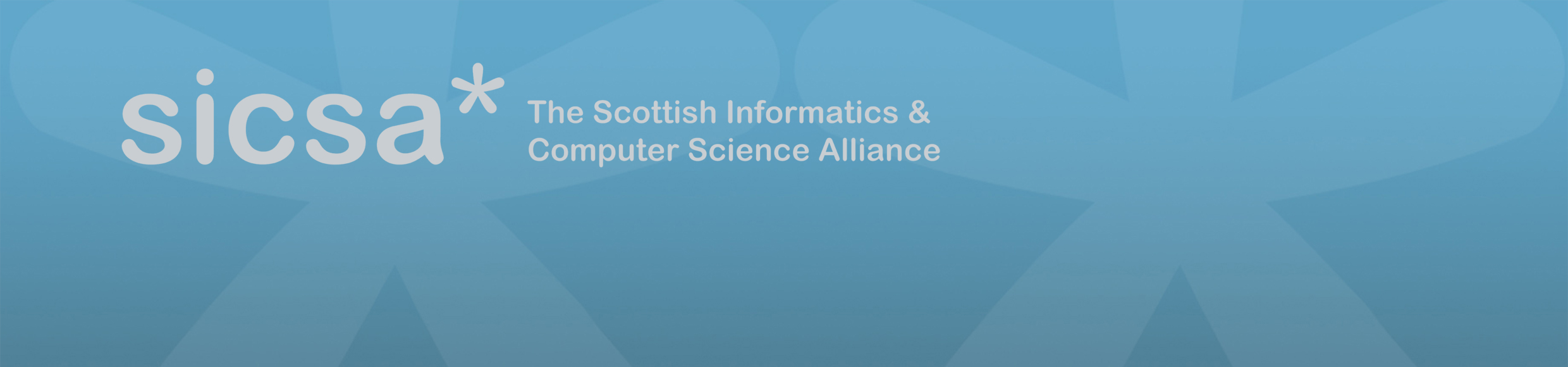 SICSA Research Theme Event ProposalPlease complete all sections of this form and submit it by email to sicsa@glasgow.ac.uk.  Once the proposal has been received, it will be considered by the relevant SICSA Research Theme Leader/s and we will aim to confirmation the outcome within two weeks. Primary ApplicantName:        Institution:      Contact email and telephone number:      Additional ApplicantsName(s)       Institution(s)      Event DetailsTitle:       Location:      Date (can be approximate):       Approximate Numbers expected to attend:      Is this a cross research theme event? YES / NOFrom which SICSA Research Themes are you seeking funding (see  https://www.sicsa.ac.uk/research/research-themes )Will the event be in collaboration with another Research Pool  YES / NO (http://www.sfc.ac.uk/research/research-pooling/research-pooling.aspx )If so, please include any endorsementsWill the event be in collaboration with an Innovation Centre YES / NO (http://www.sfc.ac.uk/innovation/innovation-centres/funded-innovation-centres.aspx )If so, please include any endorsementsPlease confirm the SICSA contribution you are requesting.£     Have you secured additional financial support?  If so. please detail below:Please write a short proposal describing the event, its purpose, expected outcomes; and describe how the proposed event will create greater connectivity amongst Scottish academics/research pools/innovation centres.  (no more than 200 words):